§13083-S.  Annual report1.  Annual financial report.  The authority shall submit annually to the Governor, the Executive Director of the Legislative Council and the joint standing committee of the Legislature having jurisdiction over housing and economic development matters, not later than 120 days after the close of the authority's fiscal year, a complete report on the activities of the authority. The report may also be provided to any other member of the Legislature and to any other person. The report must include all of the following for the previous year:A.  A description of the authority's operations;  [PL 2005, c. 599, §1 (NEW).]B.  An accounting of the authority's receipts and expenditures, assets and liabilities at the end of its fiscal year;  [PL 2005, c. 599, §1 (NEW).]C.  A listing of all property transactions pursuant to section 13083‑K;  [PL 2005, c. 599, §1 (NEW).]D.  An accounting of all activities of any special utility district formed under section 13083‑L;  [PL 2005, c. 599, §1 (NEW).]E.  A listing of any property acquired by eminent domain under section 13083‑I;  [PL 2005, c. 599, §1 (NEW).]F.  A listing of any bonds issued during the fiscal year under section 13083‑I;  [PL 2005, c. 599, §1 (NEW).]G.  A statement of the authority's proposed and projected activities for the ensuing year;  [PL 2009, c. 641, §6 (AMD).]H.  Recommendations regarding further actions that may be suitable for achieving the purposes of this article; and  [PL 2009, c. 641, §7 (AMD).]I.  A description of the authority's progress toward achieving the goals set forth in section 13083‑G.  [PL 2009, c. 641, §8 (NEW).][PL 2009, c. 641, §§6-8 (AMD).]SECTION HISTORYPL 2005, c. 599, §1 (NEW). PL 2009, c. 641, §§6-8 (AMD). The State of Maine claims a copyright in its codified statutes. If you intend to republish this material, we require that you include the following disclaimer in your publication:All copyrights and other rights to statutory text are reserved by the State of Maine. The text included in this publication reflects changes made through the First Regular Session and the First Special Session of the131st Maine Legislature and is current through November 1, 2023
                    . The text is subject to change without notice. It is a version that has not been officially certified by the Secretary of State. Refer to the Maine Revised Statutes Annotated and supplements for certified text.
                The Office of the Revisor of Statutes also requests that you send us one copy of any statutory publication you may produce. Our goal is not to restrict publishing activity, but to keep track of who is publishing what, to identify any needless duplication and to preserve the State's copyright rights.PLEASE NOTE: The Revisor's Office cannot perform research for or provide legal advice or interpretation of Maine law to the public. If you need legal assistance, please contact a qualified attorney.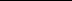 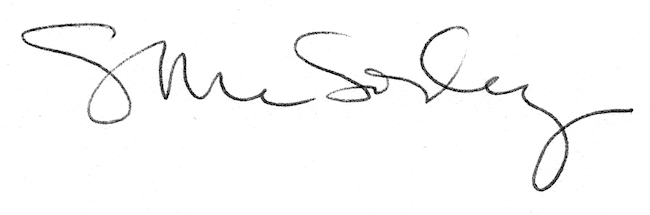 